УТВЕРЖДАЮ:						СОГЛАСОВАНО:			                              И.о. начальника 						Председатель совета                                                       Ханты-Мансийской таможни  			по физической культуре и спорту                                 подполковник таможенной службы 		Ханты-Мансийской таможни                                        __________________ В.Ю. Дунаевский		КФК № 10 «Динамо»                                                    «___» _______________ .                            ________________Н.В. Савельев                           «___» ________________ .ПОЛОЖЕНИЕ 
о проведение Кубка Ханты-Мансийской таможни по мини-футболу, посвященного Дню таможенника Российской Федерации.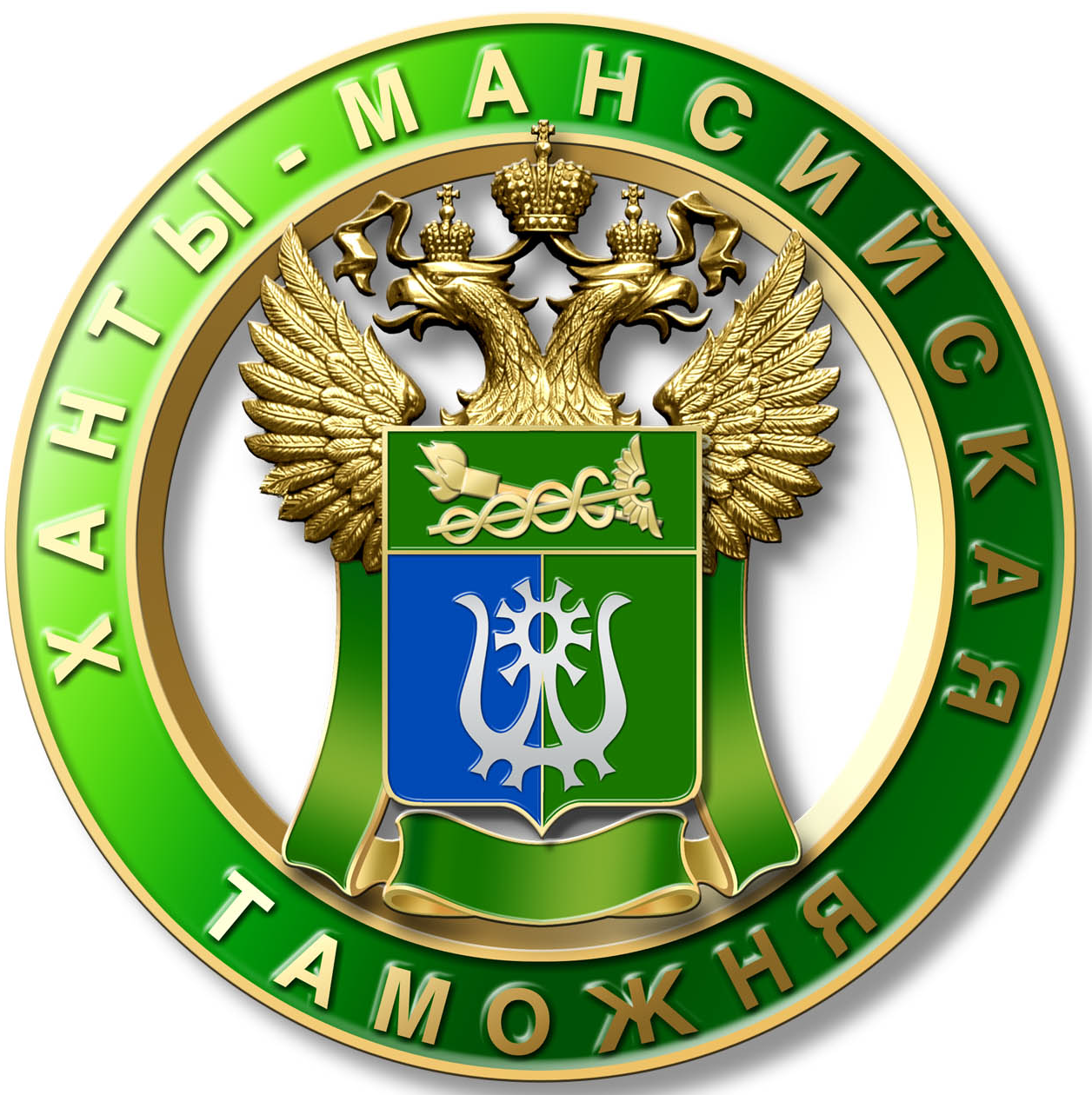 г.Нижневартовск .1. КЛАССИФИКАЦИЯ СОРЕВНОВАНИЙ        Кубок Ханты-Мансийской таможни по мини-футболу, посвященный Дню таможенника Российской проводится в соответствии с Положением о Всероссийской спартакиаде таможенных органов Российской Федерации, Календарным планом спортивных и физкультурно-массовых мероприятий Ханты-Мансийской таможни на 2014 год. Соревнования командные, проводятся среди команд органов государственной власти, охраны правопорядка и военизированных структур Ханты-Мансийского автономного округа – Югры. Цели и задачи.
1.1. Повышения  уровня  физической   подготовленности   должностных     лиц органов государственной власти, охраны правопорядка и военизированных структур; 
          1.2. Популяризация мини-футбола на территории Ханты-Мансийского автономного округа – Югры;          1.3. Определение победителя и призеров соревнований; 
          1.4. Сплочение коллективов органов государственной власти, охраны правопорядка и военизированных структур в условиях спортивной борьбы.
2. МЕСТО И СРОКИ ПРОВЕДЕНИЯ СОРЕВНОВАНИЙ3. ОРГАНИЗАТОРЫ СОРЕВНОВАНИЙ3.1. Общее руководство подготовкой и проведением соревнований осуществляет Ханты-Мансийская таможня Уральского таможенного управления Федеральной таможенной службы.3.2. Непосредственное проведение турнира осуществляет совет по физической культуре и спорту Ханты-Мансийской таможни КФК № 10 «Динамо».3.3. Главный судья соревнований – председатель совета по физической культуре и спорту Ханты-Мансийской таможни Н.В. Савельев; 3.4. Главный секретарь соревнований – Д.А. Осипов;3.5. Решения судьи, вынесенные по фактам, связанным с игрой, являются окончательными.4.  ТРЕБОВАНИЯ К УЧАСТНИКАМ И УСЛОВИЯ ИХ ДОПУСКА4.1. В соревнованиях принимают участие следующие команды:- Ханты-Мансийская таможня;- УМВД по г.Нижневартовску;- УМВД по Нижневартовскому району;- СОБР и ОМОН УМВД по ХМАО-Югре;- Следственный отдел по г.Нижневартовску Следственное управление Следственного комитета РФ по ХМАО-Югре;- Нижневартовский МРО УФСНК России по ХМАО-Югре;- «КПП Нижневартовск» ПС ФСБ России по Курганской и Тюменской областям;- ОАО «Нижневартовскавиа». 	4.2. К участию в соревнованиях допускаются должностные лица имеющие спортивную подготовку, при наличии служебного удостоверения, страхового и медицинского полисов в соответствии с заявкой (Приложение 1). В состав команды-участницы входят до 10 человек.4.3. Игроки одной команды должны иметь футболки одного цвета. Игроки имеют право играть только в спортивной обуви, не представляющей опасности для соперников, обувь не должна иметь подошву черного цвета. ПРОГРАММА СОРЕВНОВАНИЙ17.10.20149:00 – открытие соревнований9:30 – начало предварительных игр14:00 – окончание игр18.10.201410:00 – начало полуфинальных и финальных игр13:20 – окончание игр13:30 – торжественное закрытие соревнований, торжественное награждение 6.УСЛОВИЯ ПОДВЕДЕНИЯ ИТОГОВ6.1. Соревнования проводится в два этапа: в группах и финальная часть по кубковой системе. 6.2. Игры проводятся по Правилам игры в футзал (мини-футбол) с учетом настоящего положения. Продолжительность матча - два тайма «грязного» времени по 10 минут, перерыв 2 мин. Игра проводится по схеме 4 + 1 (4 в поле + вратарь). 6.3. После сдачи стартовых заявок команд, проводится жеребьевка для составления календаря соревнований. 6.4. На первом этапе соревнований команды разбиваются на две подгруппы, где играют каждый с каждым. 6.5. Второй этап проводится по кубковой системе, команды занявшие 1-е и 2-е место в каждой группе выходят в полуфинал, победители полуфиналов играют за 1 место, проигравшие полуфинал играют за 3-е место. Команды занявшие 3-е места в каждой группе, играют за 5 место.6.6. При проведении игр в групповом турнире, места команд определяются по наибольшей сумме очков набранных в результате всех встреч: за победу в матче команда получает 3 очка, при ничьей - 1 очко, поражение - 0 очков. В случае равенства очков у двух и более команд, места определяются по следующим показателям: - по результатам личных встреч; - по лучшей разнице забитых и пропущенных мячей во всех встречах; - по наибольшему количеству забитых мячей во всех встречах; - по жребию. 6.7. В случае ничейного результата, на втором этапе, определение победителя происходит посредством серии после матчевых пенальти. По 3 удара от каждой команды. При ничейном результате – далее до первого промаха. Повтор пробивающих игроков запрещен. В случае если все участники команды пробили пенальти, повтор пробивающих игроков разрешается.7.НАГРАЖДЕНИЕКоманда, занявшая первое, второе, третье места награждается кубками и грамотами. Для спортсменов продемонстрировавших высокое спортивное мастерство, учреждены специальные призы.8.УСЛОВИЯ ФИНАНСИРОВАНИЯФинансирование соревнований осуществляет Ханты-Мансийская таможня. Команды участницы несут расходы по проезду к месту проведения соревнований и обратно.9.ЗАЯВКА НА УЧАСТИЕ В СОРЕВНОВАНИЯХ              Заявка на участие в соревнованиях, утвержденная соответствующим начальником подается представителем (тренером) команды главному судье соревнований 15.10.2014 в 12:00 по адресу г. Нижневартовск, ул.Ханты-Мансийская, д.25-б, каб.109По всем интересующим вопросам обращаться: Савельев Николай Викторович тел. 49 73 32 (раб.),  8-9044833755 (сот), 49 73 29 (факс), Snvcustoms@mail.ru или Savelevnv@utu.customs.ru (элек.почта).ДАННОЕ ПОЛОЖЕНИЕ ЯВЛЯЕТСЯ ОФИЦИАЛЬНЫМ ВЫЗОВОМ НА СОРЕВНОВАНИЯ.Приложение 1ЗАЯВКАна участие в Кубке Ханты-Мансийской таможни по мини-футболу, посвященного Дню таможенника Российской Федерацииот команды  ( наименовавание подразделения) Команда в количестве_______человек к соревнованиям допущенаПредставитель: (Ф.И.О.) (подпись) (контактный телефон)Начальник  (наименование подразделения)  ________________  (инициалы фамилия)МП№п/пНаименование соревнованийВозрастная группаСроки проведенияМесто проведенияКоличество участников1.Кубок Ханты-Мансийской таможни по мини-футболу, посвященный Дню таможенника Российской Федерации.мужчиныС 09:00-14:0017-18 октября . МОУДОД «СДЮСШОР Нижневартовского района» спортивно-оздоровительный комплекс расположенный по адресу: Нижневартовский район, п.г.т. Излучинск, ул. Набережная, д. 1780 чел.№ п/пФ.И.О.Должность, званиеГод рождения.Игровой номер